Дистанционноезадание для учащихся ДПТ. 3 год обучения.ФИО педагога: Баженова Антонина Андреевна                                                                                                                                                     Программа: декоративно – прикладное творчествоОбъединение: декоративно – прикладное творчествоДата занятия по рабочей программе: 11.09.2020 г. 16.09.2020г. Тема занятия:  работа с пластилином синяя: «Птица». Гжель.Задание: Вылепить Можете посмотреть в интернете.Материалы: пластилин. 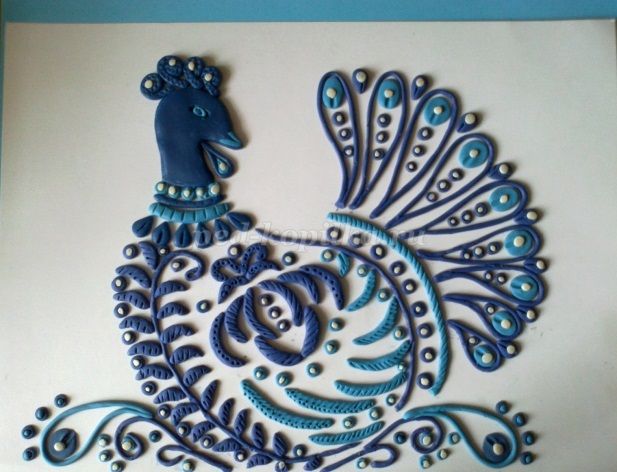 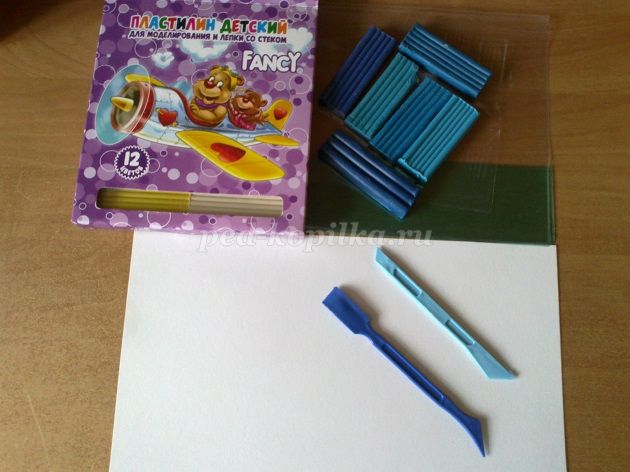 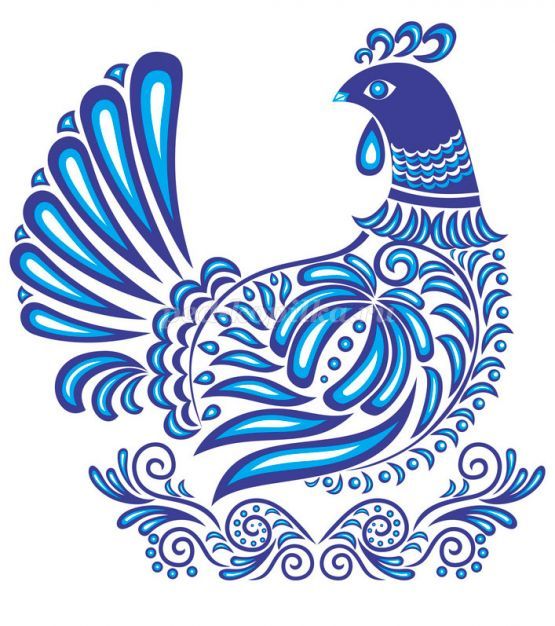 Русская жемчужина
Нас чаруешь ты
Синяя фантазия – море красоты.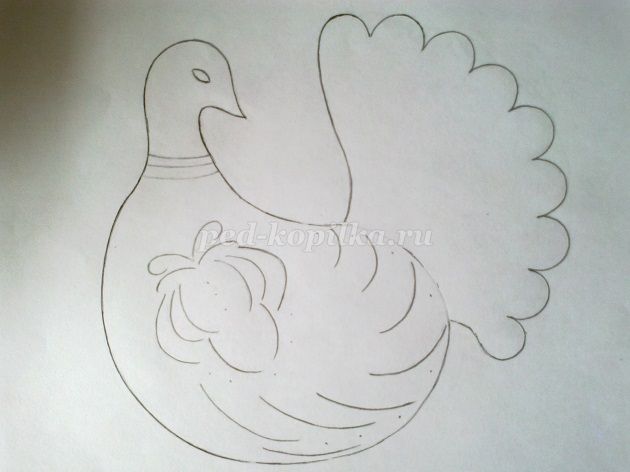 Распечатать или нарисовать шаблон гжельской птицы, перевести его на белый картон.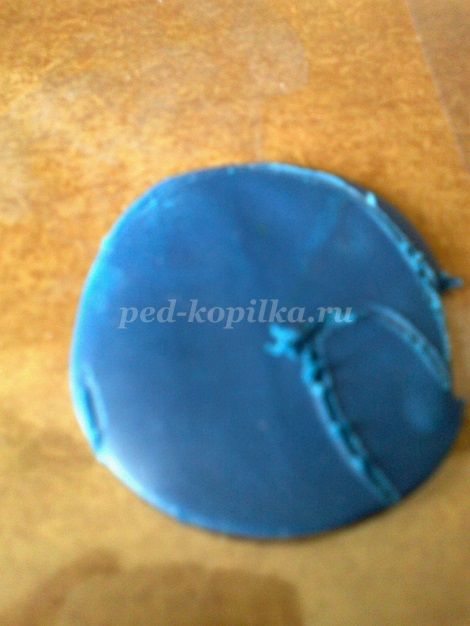 Из синего пластилина скатать большой шарик 2,5 см в диаметре и расплющить. 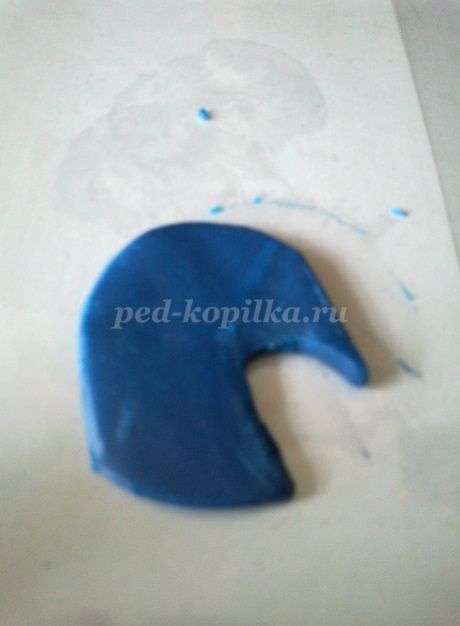 Стекой вырезать голову птицы, как на шаблоне. Приклеить на белый картон.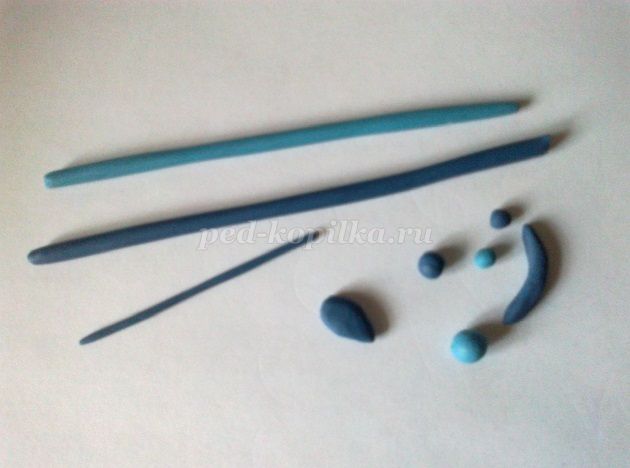 Переходим к лепке туловища птицы. Для создания сказочной гжельской птицы нам нужны декоративные элементы: колбаски-жгутики разной длины и ширины, капельки, шарики, листики из пластилина.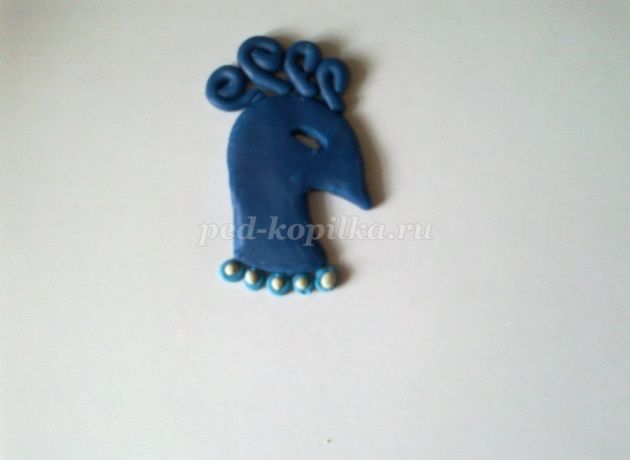 Гребешок птицы украсить завитушками из жгутиков синего пластилина. Вырезать стекой отверстие для глаза. Под шеей птицы приклеить маленькие шарики 5 мм из голубого пластилина, немного их расплющить и оформить белыми маленькими шариками.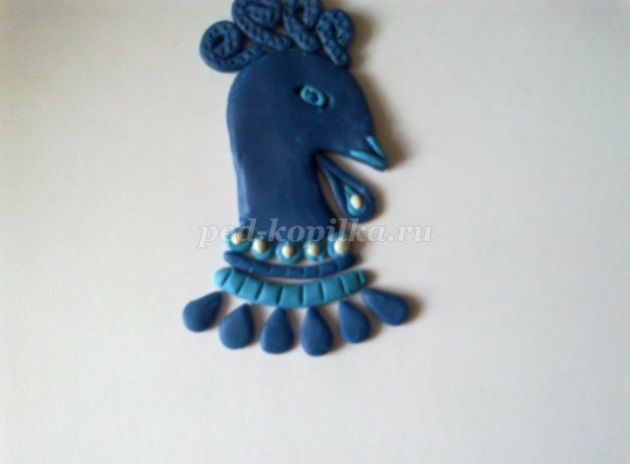 Скатать маленький шарик 3 мм из голубого пластилина и сверху приклеить маленький синий шарик. Это глаз птицы. Клюв птицы обклеить голубым пластилином. Раскатать тонкую колбаску из синего пластилина, слепить петельку для бородки птицы. Внутри петельки приклеить голубую капельку и на капельку белый шарик. Под шариками голубого цвета приклеить синею колбаску - дугу, а следующую голубую. Под дугами равномерно распределить и наклеить капельки из синего пластилина. Стекой сделать узоры на хохолке и дугах.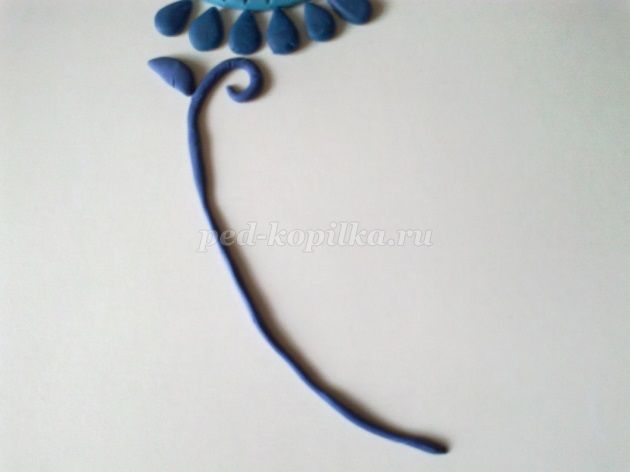 Раскатать тонкий жгутик из синего пластилина длинной 15 см. и диаметром 2 мм и приклеить по контуру грудки. Украсить декоративными элементами: расплющенными шариками и листочками. Стекой сделать узоры на листиках.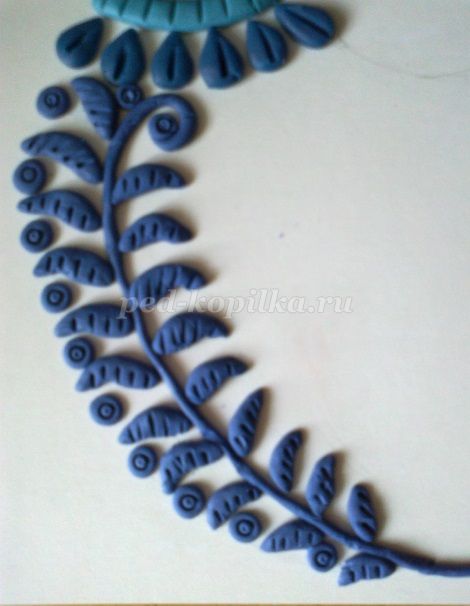 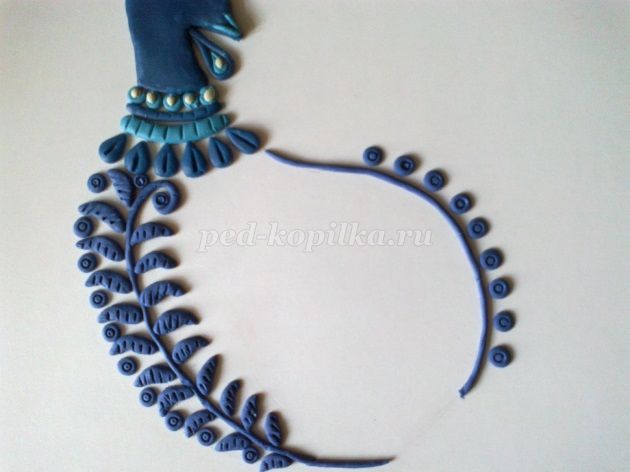 Также жгутиком оформляем контур спинки. По контуру приклеиваем шарики диаметром 5 мм и расплющиваем, украшаем маленькими белыми шариками.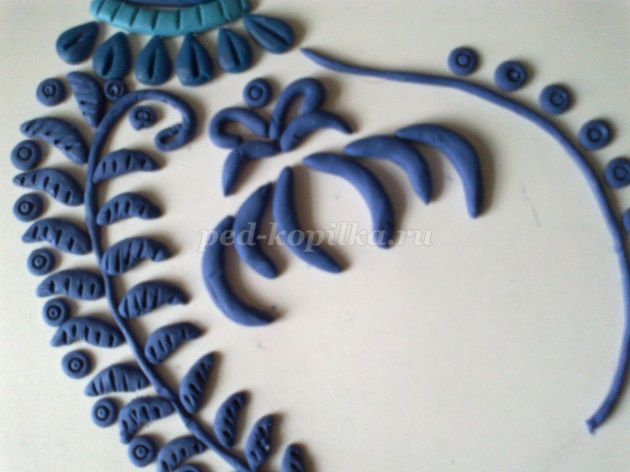 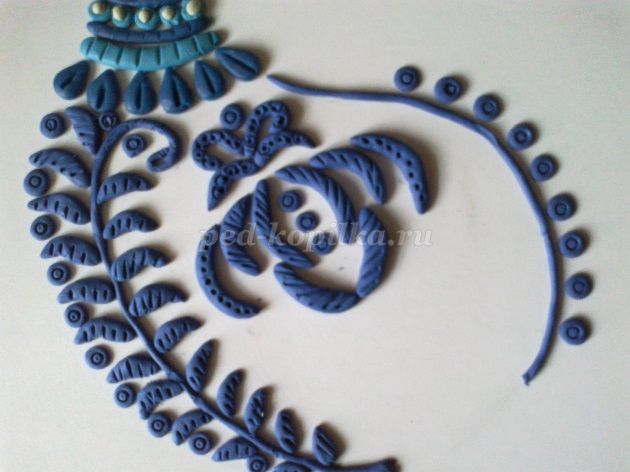 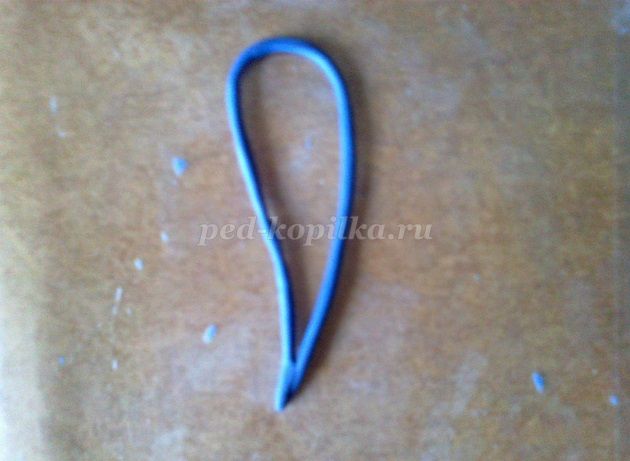 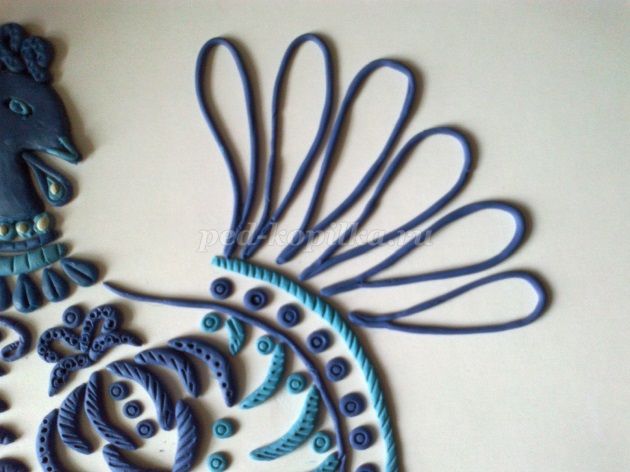 Лепим хвост птицы из петелек. У меня получилось 9 петелек. Для этого раскатать тонкие жгутики из синего пластилина. Первые 3 жгутика самые большие по 13 см, следующие 2 жгутика-12 см, следующие-10 см, предпоследний жгутик-8 см, последний-6 см. Из жгутиков сделать петельки и приклеить к голубой дуге.Готовая птица.Желаю успеха.